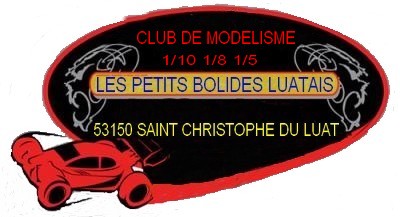 BULLETIN D’ADHESION 2015Je soussigné,Nom : 	Prénom : Date de naissance :                                            Adresse :Code postal :	Ville :Tel domicile:	Tel portable :Email :Étiez-vous licencié à la FVRC en 2014 : OUI /NONSi OUI N° de licence:Cotisation club : Adulte 30€  	- 16 ans : 23€ Licence assurance Fédération de Voitures Radiocommandées (F.V.R.C.) :Avec licence NATIONALE : 56 € 		Avec licence NATIONALE – de 16ans : 25 € Avec licence LIGUE : 39 € Avec licence ORGANISATEUR : 20 € Avec licence LOISIR : 22 € (Chèque libellé à l’ordre des Petits Bolides Luatais)En adhérant au PETIT BOLIDES LUATAIS, je m'engage :1- A consacrer au moins trois journées complètes dans l'année à des travaux d'aménagement ou d'entretien du circuit.2- A respecter le règlement intérieur de l’association.Date : 	Signature (des parents pour les mineurs)	(Précédée de la mention lu et approuvé)A compléter et à retourner à : LES PETITS BOLIDES LUATAISChez M. Vannier Johnny29 rue des Lauriers53150 Saint Christophe du Luat